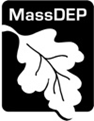 Massachusetts Department of Environmental Protection Bureau of Air and Waste – Hazardous WasteHW RDS 06 (for use with HW 22 or  HW 12)Recycling Data Sheet For Generators Planning to Recycle Materials Containing Precious Metals Under a B(4) PermitMassachusetts Department of Environmental Protection Bureau of Air and Waste – Hazardous WasteHW RDS 06 (for use with HW 22 or  HW 12)Recycling Data Sheet For Generators Planning to Recycle Materials Containing Precious Metals Under a B(4) PermitMassachusetts Department of Environmental Protection Bureau of Air and Waste – Hazardous WasteHW RDS 06 (for use with HW 22 or  HW 12)Recycling Data Sheet For Generators Planning to Recycle Materials Containing Precious Metals Under a B(4) PermitFacility ID (if known)Important: When filling out forms on the computer, use only the tab key to move your cursor - do not use the return key.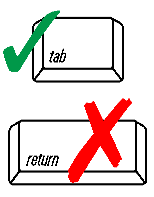 A. Summary of Recycling ActivityA. Summary of Recycling ActivityA. Summary of Recycling ActivityA. Summary of Recycling ActivityImportant: When filling out forms on the computer, use only the tab key to move your cursor - do not use the return key.1.	Does the applicant, as the generator of Class B(4) recyclable material, plan to recycle this material at the site of generator?1.	Does the applicant, as the generator of Class B(4) recyclable material, plan to recycle this material at the site of generator?1.	Does the applicant, as the generator of Class B(4) recyclable material, plan to recycle this material at the site of generator?1.	Does the applicant, as the generator of Class B(4) recyclable material, plan to recycle this material at the site of generator?Important: When filling out forms on the computer, use only the tab key to move your cursor - do not use the return key.	 Yes		 No	 Yes		 No	(If “Yes”, attach RDS 06 – 1 through RDS 06 – 3 described below)	(If “Yes”, attach RDS 06 – 1 through RDS 06 – 3 described below)Important: When filling out forms on the computer, use only the tab key to move your cursor - do not use the return key.2.	Does the applicant plan to sell or otherwise transfer B(4) recyclable material to any person(s)?2.	Does the applicant plan to sell or otherwise transfer B(4) recyclable material to any person(s)?2.	Does the applicant plan to sell or otherwise transfer B(4) recyclable material to any person(s)?2.	Does the applicant plan to sell or otherwise transfer B(4) recyclable material to any person(s)?Important: When filling out forms on the computer, use only the tab key to move your cursor - do not use the return key.	 Yes		 No	 Yes		 No	(If “Yes”, attach RDS 06 – 2 through RDS 06 – 4 described below)	(If “Yes”, attach RDS 06 – 2 through RDS 06 – 4 described below)Important: When filling out forms on the computer, use only the tab key to move your cursor - do not use the return key.B. Recycling Data Sheet AttachmentsB. Recycling Data Sheet AttachmentsB. Recycling Data Sheet AttachmentsB. Recycling Data Sheet Attachments	(Please label all attachments clearly as listed below)	(Please label all attachments clearly as listed below)	(Please label all attachments clearly as listed below)	(Please label all attachments clearly as listed below)	Attachment	Brief Description of Information Required	Brief Description of Information Required	Brief Description of Information RequiredRDS 06-1:	Attach a statement on whether recycling will involve any emissions, releases, or discharges of contaminants into the environment. State whether air quality or industrial wastewater approval is required for any emissions or discharges. If such approval is required, attach a copy of the Department’s air quality or industrial wastewater approval.RDS 06-2:	Attach information on the amount, and length of time that B(4) recyclable material is to be stored or accumulated prior to recycling or shipment off-site.RDS 06-3:	Attach a description of the economic benefits derived from recycling the B(4) material.RDS 06-4:	Attach the names, addresses and EPA identification numbers of persons who will receive B(4) recyclable material. Specify the permit, license, or approval authorizing the person(s) to receive B(4) recyclable material.C. CertificationRDS 06-1:	Attach a statement on whether recycling will involve any emissions, releases, or discharges of contaminants into the environment. State whether air quality or industrial wastewater approval is required for any emissions or discharges. If such approval is required, attach a copy of the Department’s air quality or industrial wastewater approval.RDS 06-2:	Attach information on the amount, and length of time that B(4) recyclable material is to be stored or accumulated prior to recycling or shipment off-site.RDS 06-3:	Attach a description of the economic benefits derived from recycling the B(4) material.RDS 06-4:	Attach the names, addresses and EPA identification numbers of persons who will receive B(4) recyclable material. Specify the permit, license, or approval authorizing the person(s) to receive B(4) recyclable material.C. CertificationRDS 06-1:	Attach a statement on whether recycling will involve any emissions, releases, or discharges of contaminants into the environment. State whether air quality or industrial wastewater approval is required for any emissions or discharges. If such approval is required, attach a copy of the Department’s air quality or industrial wastewater approval.RDS 06-2:	Attach information on the amount, and length of time that B(4) recyclable material is to be stored or accumulated prior to recycling or shipment off-site.RDS 06-3:	Attach a description of the economic benefits derived from recycling the B(4) material.RDS 06-4:	Attach the names, addresses and EPA identification numbers of persons who will receive B(4) recyclable material. Specify the permit, license, or approval authorizing the person(s) to receive B(4) recyclable material.C. CertificationRDS 06-1:	Attach a statement on whether recycling will involve any emissions, releases, or discharges of contaminants into the environment. State whether air quality or industrial wastewater approval is required for any emissions or discharges. If such approval is required, attach a copy of the Department’s air quality or industrial wastewater approval.RDS 06-2:	Attach information on the amount, and length of time that B(4) recyclable material is to be stored or accumulated prior to recycling or shipment off-site.RDS 06-3:	Attach a description of the economic benefits derived from recycling the B(4) material.RDS 06-4:	Attach the names, addresses and EPA identification numbers of persons who will receive B(4) recyclable material. Specify the permit, license, or approval authorizing the person(s) to receive B(4) recyclable material.C. CertificationRDS 06-1:	Attach a statement on whether recycling will involve any emissions, releases, or discharges of contaminants into the environment. State whether air quality or industrial wastewater approval is required for any emissions or discharges. If such approval is required, attach a copy of the Department’s air quality or industrial wastewater approval.RDS 06-2:	Attach information on the amount, and length of time that B(4) recyclable material is to be stored or accumulated prior to recycling or shipment off-site.RDS 06-3:	Attach a description of the economic benefits derived from recycling the B(4) material.RDS 06-4:	Attach the names, addresses and EPA identification numbers of persons who will receive B(4) recyclable material. Specify the permit, license, or approval authorizing the person(s) to receive B(4) recyclable material.C. CertificationRDS 06-1:	Attach a statement on whether recycling will involve any emissions, releases, or discharges of contaminants into the environment. State whether air quality or industrial wastewater approval is required for any emissions or discharges. If such approval is required, attach a copy of the Department’s air quality or industrial wastewater approval.RDS 06-2:	Attach information on the amount, and length of time that B(4) recyclable material is to be stored or accumulated prior to recycling or shipment off-site.RDS 06-3:	Attach a description of the economic benefits derived from recycling the B(4) material.RDS 06-4:	Attach the names, addresses and EPA identification numbers of persons who will receive B(4) recyclable material. Specify the permit, license, or approval authorizing the person(s) to receive B(4) recyclable material.C. CertificationRDS 06-1:	Attach a statement on whether recycling will involve any emissions, releases, or discharges of contaminants into the environment. State whether air quality or industrial wastewater approval is required for any emissions or discharges. If such approval is required, attach a copy of the Department’s air quality or industrial wastewater approval.RDS 06-2:	Attach information on the amount, and length of time that B(4) recyclable material is to be stored or accumulated prior to recycling or shipment off-site.RDS 06-3:	Attach a description of the economic benefits derived from recycling the B(4) material.RDS 06-4:	Attach the names, addresses and EPA identification numbers of persons who will receive B(4) recyclable material. Specify the permit, license, or approval authorizing the person(s) to receive B(4) recyclable material.C. CertificationRDS 06-1:	Attach a statement on whether recycling will involve any emissions, releases, or discharges of contaminants into the environment. State whether air quality or industrial wastewater approval is required for any emissions or discharges. If such approval is required, attach a copy of the Department’s air quality or industrial wastewater approval.RDS 06-2:	Attach information on the amount, and length of time that B(4) recyclable material is to be stored or accumulated prior to recycling or shipment off-site.RDS 06-3:	Attach a description of the economic benefits derived from recycling the B(4) material.RDS 06-4:	Attach the names, addresses and EPA identification numbers of persons who will receive B(4) recyclable material. Specify the permit, license, or approval authorizing the person(s) to receive B(4) recyclable material.C. CertificationRDS 06-1:	Attach a statement on whether recycling will involve any emissions, releases, or discharges of contaminants into the environment. State whether air quality or industrial wastewater approval is required for any emissions or discharges. If such approval is required, attach a copy of the Department’s air quality or industrial wastewater approval.RDS 06-2:	Attach information on the amount, and length of time that B(4) recyclable material is to be stored or accumulated prior to recycling or shipment off-site.RDS 06-3:	Attach a description of the economic benefits derived from recycling the B(4) material.RDS 06-4:	Attach the names, addresses and EPA identification numbers of persons who will receive B(4) recyclable material. Specify the permit, license, or approval authorizing the person(s) to receive B(4) recyclable material.C. CertificationRDS 06-1:	Attach a statement on whether recycling will involve any emissions, releases, or discharges of contaminants into the environment. State whether air quality or industrial wastewater approval is required for any emissions or discharges. If such approval is required, attach a copy of the Department’s air quality or industrial wastewater approval.RDS 06-2:	Attach information on the amount, and length of time that B(4) recyclable material is to be stored or accumulated prior to recycling or shipment off-site.RDS 06-3:	Attach a description of the economic benefits derived from recycling the B(4) material.RDS 06-4:	Attach the names, addresses and EPA identification numbers of persons who will receive B(4) recyclable material. Specify the permit, license, or approval authorizing the person(s) to receive B(4) recyclable material.C. CertificationRDS 06-1:	Attach a statement on whether recycling will involve any emissions, releases, or discharges of contaminants into the environment. State whether air quality or industrial wastewater approval is required for any emissions or discharges. If such approval is required, attach a copy of the Department’s air quality or industrial wastewater approval.RDS 06-2:	Attach information on the amount, and length of time that B(4) recyclable material is to be stored or accumulated prior to recycling or shipment off-site.RDS 06-3:	Attach a description of the economic benefits derived from recycling the B(4) material.RDS 06-4:	Attach the names, addresses and EPA identification numbers of persons who will receive B(4) recyclable material. Specify the permit, license, or approval authorizing the person(s) to receive B(4) recyclable material.C. CertificationRDS 06-1:	Attach a statement on whether recycling will involve any emissions, releases, or discharges of contaminants into the environment. State whether air quality or industrial wastewater approval is required for any emissions or discharges. If such approval is required, attach a copy of the Department’s air quality or industrial wastewater approval.RDS 06-2:	Attach information on the amount, and length of time that B(4) recyclable material is to be stored or accumulated prior to recycling or shipment off-site.RDS 06-3:	Attach a description of the economic benefits derived from recycling the B(4) material.RDS 06-4:	Attach the names, addresses and EPA identification numbers of persons who will receive B(4) recyclable material. Specify the permit, license, or approval authorizing the person(s) to receive B(4) recyclable material.C. CertificationRDS 06-1:	Attach a statement on whether recycling will involve any emissions, releases, or discharges of contaminants into the environment. State whether air quality or industrial wastewater approval is required for any emissions or discharges. If such approval is required, attach a copy of the Department’s air quality or industrial wastewater approval.RDS 06-2:	Attach information on the amount, and length of time that B(4) recyclable material is to be stored or accumulated prior to recycling or shipment off-site.RDS 06-3:	Attach a description of the economic benefits derived from recycling the B(4) material.RDS 06-4:	Attach the names, addresses and EPA identification numbers of persons who will receive B(4) recyclable material. Specify the permit, license, or approval authorizing the person(s) to receive B(4) recyclable material.C. CertificationRDS 06-1:	Attach a statement on whether recycling will involve any emissions, releases, or discharges of contaminants into the environment. State whether air quality or industrial wastewater approval is required for any emissions or discharges. If such approval is required, attach a copy of the Department’s air quality or industrial wastewater approval.RDS 06-2:	Attach information on the amount, and length of time that B(4) recyclable material is to be stored or accumulated prior to recycling or shipment off-site.RDS 06-3:	Attach a description of the economic benefits derived from recycling the B(4) material.RDS 06-4:	Attach the names, addresses and EPA identification numbers of persons who will receive B(4) recyclable material. Specify the permit, license, or approval authorizing the person(s) to receive B(4) recyclable material.C. CertificationRDS 06-1:	Attach a statement on whether recycling will involve any emissions, releases, or discharges of contaminants into the environment. State whether air quality or industrial wastewater approval is required for any emissions or discharges. If such approval is required, attach a copy of the Department’s air quality or industrial wastewater approval.RDS 06-2:	Attach information on the amount, and length of time that B(4) recyclable material is to be stored or accumulated prior to recycling or shipment off-site.RDS 06-3:	Attach a description of the economic benefits derived from recycling the B(4) material.RDS 06-4:	Attach the names, addresses and EPA identification numbers of persons who will receive B(4) recyclable material. Specify the permit, license, or approval authorizing the person(s) to receive B(4) recyclable material.C. CertificationRDS 06-1:	Attach a statement on whether recycling will involve any emissions, releases, or discharges of contaminants into the environment. State whether air quality or industrial wastewater approval is required for any emissions or discharges. If such approval is required, attach a copy of the Department’s air quality or industrial wastewater approval.RDS 06-2:	Attach information on the amount, and length of time that B(4) recyclable material is to be stored or accumulated prior to recycling or shipment off-site.RDS 06-3:	Attach a description of the economic benefits derived from recycling the B(4) material.RDS 06-4:	Attach the names, addresses and EPA identification numbers of persons who will receive B(4) recyclable material. Specify the permit, license, or approval authorizing the person(s) to receive B(4) recyclable material.C. CertificationRDS 06-1:	Attach a statement on whether recycling will involve any emissions, releases, or discharges of contaminants into the environment. State whether air quality or industrial wastewater approval is required for any emissions or discharges. If such approval is required, attach a copy of the Department’s air quality or industrial wastewater approval.RDS 06-2:	Attach information on the amount, and length of time that B(4) recyclable material is to be stored or accumulated prior to recycling or shipment off-site.RDS 06-3:	Attach a description of the economic benefits derived from recycling the B(4) material.RDS 06-4:	Attach the names, addresses and EPA identification numbers of persons who will receive B(4) recyclable material. Specify the permit, license, or approval authorizing the person(s) to receive B(4) recyclable material.C. CertificationRDS 06-1:	Attach a statement on whether recycling will involve any emissions, releases, or discharges of contaminants into the environment. State whether air quality or industrial wastewater approval is required for any emissions or discharges. If such approval is required, attach a copy of the Department’s air quality or industrial wastewater approval.RDS 06-2:	Attach information on the amount, and length of time that B(4) recyclable material is to be stored or accumulated prior to recycling or shipment off-site.RDS 06-3:	Attach a description of the economic benefits derived from recycling the B(4) material.RDS 06-4:	Attach the names, addresses and EPA identification numbers of persons who will receive B(4) recyclable material. Specify the permit, license, or approval authorizing the person(s) to receive B(4) recyclable material.C. CertificationRDS 06-1:	Attach a statement on whether recycling will involve any emissions, releases, or discharges of contaminants into the environment. State whether air quality or industrial wastewater approval is required for any emissions or discharges. If such approval is required, attach a copy of the Department’s air quality or industrial wastewater approval.RDS 06-2:	Attach information on the amount, and length of time that B(4) recyclable material is to be stored or accumulated prior to recycling or shipment off-site.RDS 06-3:	Attach a description of the economic benefits derived from recycling the B(4) material.RDS 06-4:	Attach the names, addresses and EPA identification numbers of persons who will receive B(4) recyclable material. Specify the permit, license, or approval authorizing the person(s) to receive B(4) recyclable material.C. CertificationRDS 06-1:	Attach a statement on whether recycling will involve any emissions, releases, or discharges of contaminants into the environment. State whether air quality or industrial wastewater approval is required for any emissions or discharges. If such approval is required, attach a copy of the Department’s air quality or industrial wastewater approval.RDS 06-2:	Attach information on the amount, and length of time that B(4) recyclable material is to be stored or accumulated prior to recycling or shipment off-site.RDS 06-3:	Attach a description of the economic benefits derived from recycling the B(4) material.RDS 06-4:	Attach the names, addresses and EPA identification numbers of persons who will receive B(4) recyclable material. Specify the permit, license, or approval authorizing the person(s) to receive B(4) recyclable material.C. CertificationRDS 06-1:	Attach a statement on whether recycling will involve any emissions, releases, or discharges of contaminants into the environment. State whether air quality or industrial wastewater approval is required for any emissions or discharges. If such approval is required, attach a copy of the Department’s air quality or industrial wastewater approval.RDS 06-2:	Attach information on the amount, and length of time that B(4) recyclable material is to be stored or accumulated prior to recycling or shipment off-site.RDS 06-3:	Attach a description of the economic benefits derived from recycling the B(4) material.RDS 06-4:	Attach the names, addresses and EPA identification numbers of persons who will receive B(4) recyclable material. Specify the permit, license, or approval authorizing the person(s) to receive B(4) recyclable material.C. CertificationRDS 06-1:	Attach a statement on whether recycling will involve any emissions, releases, or discharges of contaminants into the environment. State whether air quality or industrial wastewater approval is required for any emissions or discharges. If such approval is required, attach a copy of the Department’s air quality or industrial wastewater approval.RDS 06-2:	Attach information on the amount, and length of time that B(4) recyclable material is to be stored or accumulated prior to recycling or shipment off-site.RDS 06-3:	Attach a description of the economic benefits derived from recycling the B(4) material.RDS 06-4:	Attach the names, addresses and EPA identification numbers of persons who will receive B(4) recyclable material. Specify the permit, license, or approval authorizing the person(s) to receive B(4) recyclable material.C. CertificationRDS 06-1:	Attach a statement on whether recycling will involve any emissions, releases, or discharges of contaminants into the environment. State whether air quality or industrial wastewater approval is required for any emissions or discharges. If such approval is required, attach a copy of the Department’s air quality or industrial wastewater approval.RDS 06-2:	Attach information on the amount, and length of time that B(4) recyclable material is to be stored or accumulated prior to recycling or shipment off-site.RDS 06-3:	Attach a description of the economic benefits derived from recycling the B(4) material.RDS 06-4:	Attach the names, addresses and EPA identification numbers of persons who will receive B(4) recyclable material. Specify the permit, license, or approval authorizing the person(s) to receive B(4) recyclable material.C. CertificationRDS 06-1:	Attach a statement on whether recycling will involve any emissions, releases, or discharges of contaminants into the environment. State whether air quality or industrial wastewater approval is required for any emissions or discharges. If such approval is required, attach a copy of the Department’s air quality or industrial wastewater approval.RDS 06-2:	Attach information on the amount, and length of time that B(4) recyclable material is to be stored or accumulated prior to recycling or shipment off-site.RDS 06-3:	Attach a description of the economic benefits derived from recycling the B(4) material.RDS 06-4:	Attach the names, addresses and EPA identification numbers of persons who will receive B(4) recyclable material. Specify the permit, license, or approval authorizing the person(s) to receive B(4) recyclable material.C. CertificationRDS 06-1:	Attach a statement on whether recycling will involve any emissions, releases, or discharges of contaminants into the environment. State whether air quality or industrial wastewater approval is required for any emissions or discharges. If such approval is required, attach a copy of the Department’s air quality or industrial wastewater approval.RDS 06-2:	Attach information on the amount, and length of time that B(4) recyclable material is to be stored or accumulated prior to recycling or shipment off-site.RDS 06-3:	Attach a description of the economic benefits derived from recycling the B(4) material.RDS 06-4:	Attach the names, addresses and EPA identification numbers of persons who will receive B(4) recyclable material. Specify the permit, license, or approval authorizing the person(s) to receive B(4) recyclable material.C. CertificationRDS 06-1:	Attach a statement on whether recycling will involve any emissions, releases, or discharges of contaminants into the environment. State whether air quality or industrial wastewater approval is required for any emissions or discharges. If such approval is required, attach a copy of the Department’s air quality or industrial wastewater approval.RDS 06-2:	Attach information on the amount, and length of time that B(4) recyclable material is to be stored or accumulated prior to recycling or shipment off-site.RDS 06-3:	Attach a description of the economic benefits derived from recycling the B(4) material.RDS 06-4:	Attach the names, addresses and EPA identification numbers of persons who will receive B(4) recyclable material. Specify the permit, license, or approval authorizing the person(s) to receive B(4) recyclable material.C. CertificationRDS 06-1:	Attach a statement on whether recycling will involve any emissions, releases, or discharges of contaminants into the environment. State whether air quality or industrial wastewater approval is required for any emissions or discharges. If such approval is required, attach a copy of the Department’s air quality or industrial wastewater approval.RDS 06-2:	Attach information on the amount, and length of time that B(4) recyclable material is to be stored or accumulated prior to recycling or shipment off-site.RDS 06-3:	Attach a description of the economic benefits derived from recycling the B(4) material.RDS 06-4:	Attach the names, addresses and EPA identification numbers of persons who will receive B(4) recyclable material. Specify the permit, license, or approval authorizing the person(s) to receive B(4) recyclable material.C. CertificationRDS 06-1:	Attach a statement on whether recycling will involve any emissions, releases, or discharges of contaminants into the environment. State whether air quality or industrial wastewater approval is required for any emissions or discharges. If such approval is required, attach a copy of the Department’s air quality or industrial wastewater approval.RDS 06-2:	Attach information on the amount, and length of time that B(4) recyclable material is to be stored or accumulated prior to recycling or shipment off-site.RDS 06-3:	Attach a description of the economic benefits derived from recycling the B(4) material.RDS 06-4:	Attach the names, addresses and EPA identification numbers of persons who will receive B(4) recyclable material. Specify the permit, license, or approval authorizing the person(s) to receive B(4) recyclable material.C. CertificationRDS 06-1:	Attach a statement on whether recycling will involve any emissions, releases, or discharges of contaminants into the environment. State whether air quality or industrial wastewater approval is required for any emissions or discharges. If such approval is required, attach a copy of the Department’s air quality or industrial wastewater approval.RDS 06-2:	Attach information on the amount, and length of time that B(4) recyclable material is to be stored or accumulated prior to recycling or shipment off-site.RDS 06-3:	Attach a description of the economic benefits derived from recycling the B(4) material.RDS 06-4:	Attach the names, addresses and EPA identification numbers of persons who will receive B(4) recyclable material. Specify the permit, license, or approval authorizing the person(s) to receive B(4) recyclable material.C. CertificationRDS 06-1:	Attach a statement on whether recycling will involve any emissions, releases, or discharges of contaminants into the environment. State whether air quality or industrial wastewater approval is required for any emissions or discharges. If such approval is required, attach a copy of the Department’s air quality or industrial wastewater approval.RDS 06-2:	Attach information on the amount, and length of time that B(4) recyclable material is to be stored or accumulated prior to recycling or shipment off-site.RDS 06-3:	Attach a description of the economic benefits derived from recycling the B(4) material.RDS 06-4:	Attach the names, addresses and EPA identification numbers of persons who will receive B(4) recyclable material. Specify the permit, license, or approval authorizing the person(s) to receive B(4) recyclable material.C. CertificationRDS 06-1:	Attach a statement on whether recycling will involve any emissions, releases, or discharges of contaminants into the environment. State whether air quality or industrial wastewater approval is required for any emissions or discharges. If such approval is required, attach a copy of the Department’s air quality or industrial wastewater approval.RDS 06-2:	Attach information on the amount, and length of time that B(4) recyclable material is to be stored or accumulated prior to recycling or shipment off-site.RDS 06-3:	Attach a description of the economic benefits derived from recycling the B(4) material.RDS 06-4:	Attach the names, addresses and EPA identification numbers of persons who will receive B(4) recyclable material. Specify the permit, license, or approval authorizing the person(s) to receive B(4) recyclable material.C. CertificationRDS 06-1:	Attach a statement on whether recycling will involve any emissions, releases, or discharges of contaminants into the environment. State whether air quality or industrial wastewater approval is required for any emissions or discharges. If such approval is required, attach a copy of the Department’s air quality or industrial wastewater approval.RDS 06-2:	Attach information on the amount, and length of time that B(4) recyclable material is to be stored or accumulated prior to recycling or shipment off-site.RDS 06-3:	Attach a description of the economic benefits derived from recycling the B(4) material.RDS 06-4:	Attach the names, addresses and EPA identification numbers of persons who will receive B(4) recyclable material. Specify the permit, license, or approval authorizing the person(s) to receive B(4) recyclable material.C. CertificationI certify under penalty of law that I have personally examined and am familiar with the information submitted in this document and all attachments and that, based on my inquiry of those individuals immediately responsible for obtaining the information, I believe that the information is true, accurate, and complete. I am aware that there are significant penalties for submitting false information, including possible fines and imprisonment.Print NameI certify under penalty of law that I have personally examined and am familiar with the information submitted in this document and all attachments and that, based on my inquiry of those individuals immediately responsible for obtaining the information, I believe that the information is true, accurate, and complete. I am aware that there are significant penalties for submitting false information, including possible fines and imprisonment.Authorized SignatureI certify under penalty of law that I have personally examined and am familiar with the information submitted in this document and all attachments and that, based on my inquiry of those individuals immediately responsible for obtaining the information, I believe that the information is true, accurate, and complete. I am aware that there are significant penalties for submitting false information, including possible fines and imprisonment.Position/TitleI certify under penalty of law that I have personally examined and am familiar with the information submitted in this document and all attachments and that, based on my inquiry of those individuals immediately responsible for obtaining the information, I believe that the information is true, accurate, and complete. I am aware that there are significant penalties for submitting false information, including possible fines and imprisonment.Date (MM/DD/YYYY)